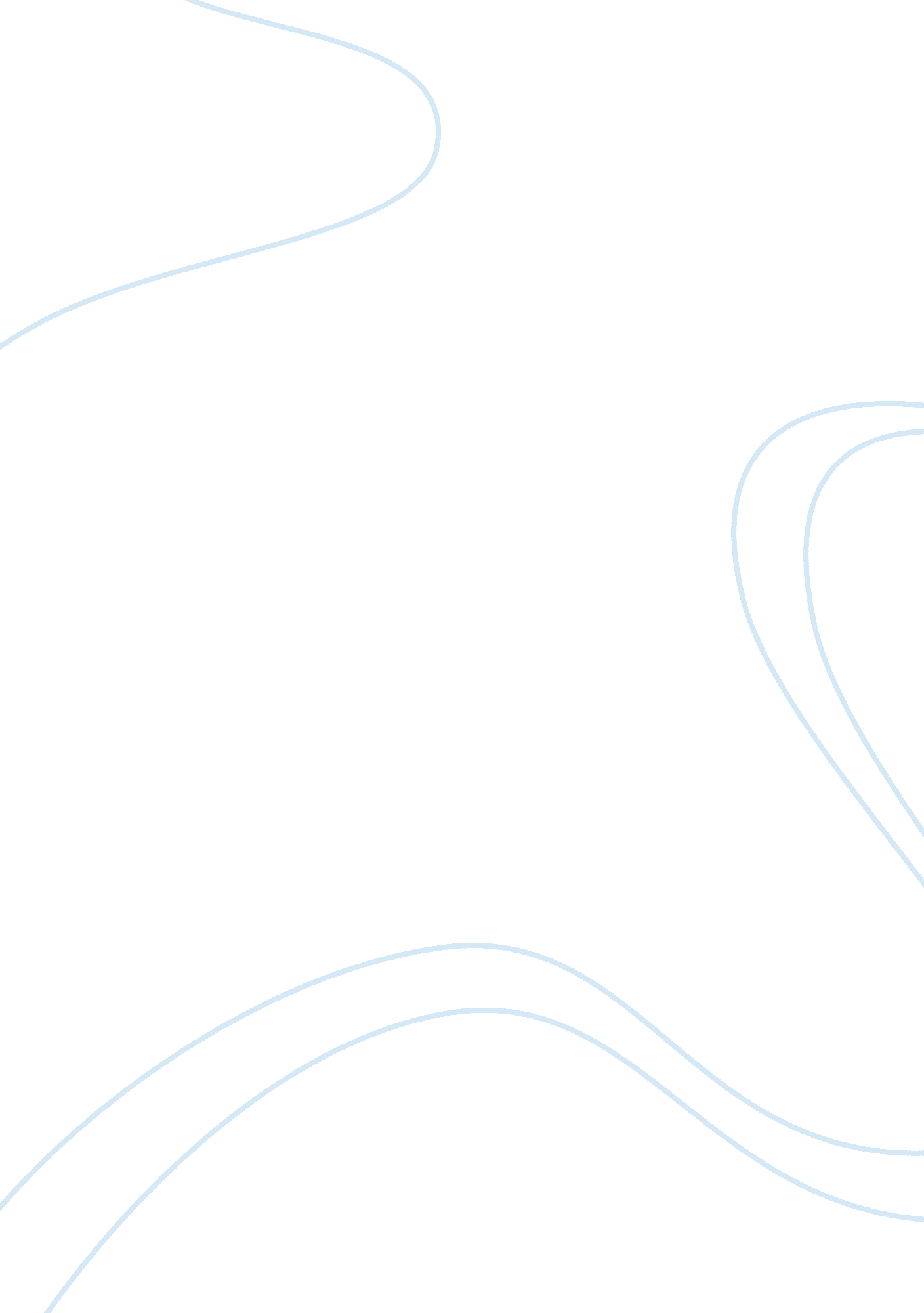 Activities in los angelesSport & Tourism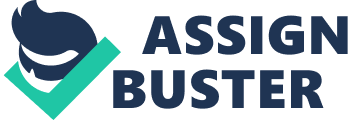 A day trip to theme parks offers an unforgettable experience of absolute amusement and thrill, especially because of their close proximity. Six Flags is for people seeking a thrill in entertainment, Disneyland is more family-oriented. In the end, the two theme parks offer enough activities for the whole family. 

Most people see shopping as the most exciting experience in Los Angeles, especially because of the large shopping malls with a variety of products. The Third Street Promenade is among the top shopping centers because of its eccentric shopping atmosphere. It offers vintage stores with unique cultural artifacts, shops with luxury goods, and outdoor dining options. 

There are several outdoor recreational activities in Los Angeles. L. A.’s 75 miles of coastline and desirable weather provide a perfect outdoor experience for people who enjoy the sun. Activities range from beach surfing in Venice, Malibu or San Pedro beach to outdoor barbeque parties. Several barbeque locations offer exquisite meals and meat delicacies. 
There are several other engaging activities in Los Angeles such as hiking, golfing, snowboarding, and skiing. The sights of Hollywood and big-budget art museums are just a supplementary excitement to the theme parks, beaches, and social experience that Los Angeles offers. 